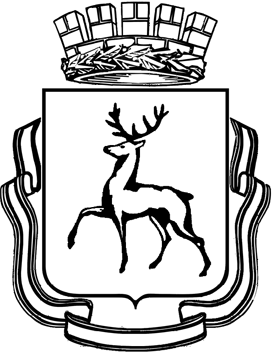 Администрация Московского районагорода Нижнего НовгородаУправление образованияП Р И К А ЗОб итогах  смотра детских общественных объединенийобразовательных учреждений	На основании приказа «Об организации и  проведении смотра детских общественных объединений образовательных учреждений» № 1/1 от  09.01.2018  года. С целью актуализации и активизации деятельности детских общественных объединений образовательных учреждений Московского района и стимулирования деятельности в рамках РДШ, их поддержка и поощрение к дальнейшему реальному социальному партнерству в сфере работы с детьми прошел районный смотр детских общественных объединений образовательных учреждений. В соответствии с итогами смотраприказываю:1. Утвердить результаты смотра детских общественных объединений ОУ:1 место – ДОО ОУ № 118, 1462 место – ДОО ОУ № 21, 64, 66, гимназия № 67, 69, 70, 73, лицей № 87,  № 115 к1, 149, 172, 178, «ЦДТ Московского района»3 место – ДОО ОУ № 74, 93, 115 к 2, 139.2. Утвердить результаты деловой игры «Время первых!»группа 1: 1 место - РДОО «Апельсин»  (школа № 118), 2 место – ДОО «Ракета» (школа № 146),3 место – ДОО «Непоседы» (школа № 115), ДОО «Шторм» (гимназия № 67)группа 2:1 место - ДОО «Кристалл» (школа № 149)2 место – ДОО «Совет «Надежных» (школа № 66)3 место – ДОО «След» (школа 178)3. Наградить победителей и призеров смотра грамотами.4. Контроль за исполнением приказа возложить на  главного специалиста отдела общего образования управления образования Т.С. Руфанова. Начальник управления                                                          О.Ю.Лебедева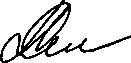 Руфанова Т.С.270122102.02.2018№22